 АДМИНИСТРАЦИЯ 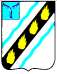 СОВЕТСКОГО МУНИЦИПАЛЬНОГО  РАЙОНА САРАТОВСКОЙ ОБЛАСТИ	 ПО С Т А Н О В Л Е Н И Е	 от 01.02.2016   № 46 р.п. Степное  внесении изменений в постановление администрацииСоветского муниципального района от 28.08.2015 № 643 Руководствуясь Уставом Советского муниципального района, администрация Советского муниципального района ПОСТАНОВЛЯЕТ:   Внести  в  приложение  к  постановлению  администрации  Советского муниципального  района  от  28.08.2015  №  643  «Об  утверждении административного регламента оказания муниципальной услуги «Предоставление информации  об  организации  общедоступного  и  бесплатного  дошкольного, начального общего, основного общего, среднего общего образования, а также дополнительного образования в образовательных учреждениях, расположенных на  территории  Советского  муниципального  района  Саратовской  области»» следующие изменения: 1.1.  подпункт  2.15.  пункта  2  дополнить  абзацем:  «-  обеспечение беспрепятственного доступа лиц с ограниченными возможностями передвижения  помещениям, в которых предоставляется муниципальная услуга»;1.2. подпункт 3.3. пункта 3 дополнить абзацем: « - по электронной почте».  Настоящее постановление вступает в силу со дня его опубликования на официальном  сайте  администрации  Советского  муниципального  района  в установленном порядке. Глава  администрации  Советского муниципального  района                                                                  С.В. Пименов Турукина О.Н.  02 41